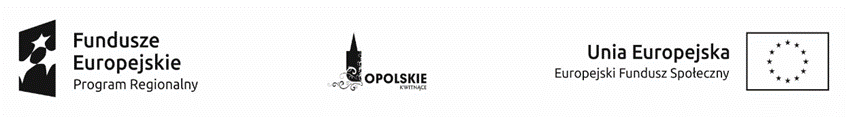 Załącznik nr 2 do zaproszenia – Wzór pełnomocnictwa Wykonawców wspólnie ubiegających się                                    o udzielenie zamówienia[Miejscowość, data,] .......................................................PEŁNOMOCNICTWO I. My, niżej wyszczególnieni wykonawcy / wspólnicy: *) działający wspólnie1. .......................................................................................................................................................[pełna nazwa wykonawcy / imię i nazwisko wspólnika]reprezentowany przez:	a) ...................................................................................................			b) ...................................................................................................2. .......................................................................................................................................................[pełna nazwa wykonawcy / imię i nazwisko wspólnika]reprezentowany przez:	a) ...................................................................................................			b) ...................................................................................................3. .......................................................................................................................................................[pełna nazwa wykonawcy / imię i nazwisko wspólnika]reprezentowany przez:	a) ...................................................................................................			b) ...................................................................................................występujący wspólnie / występujący jako spółka cywilna,*)składamy ofertę wspólną w postępowaniu o udzielenie zamówienia publicznego na wykonanie:„Utworzenie pracowni analizy żywności dla zawodu technik technologii żywności w Zespole Szkół Zawodowych nr 1 w Brzegu w ramach projektu: »Powiat Brzeski wspiera kształcenie zawodowe« - dostawa pieca laboratoryjnego” – sygn. akt OR.272.2.11.2018II. 1. Oświadczamy, że na Pełnomocnika reprezentującego wykonawców występujących wspólnie / wspólników,*) w ww. postępowaniu został wyznaczonyPełnomocnik .......................................................................................................................[pełna nazwa Pełnomocnika]Pełnomocnik wymieniony powyżej upoważniony jest: 		*) WAŻNE - niepotrzebne skreślićDo reprezentowania Wykonawców występujących wspólnie we wszelkich czynnościach związanych                           z postępowaniem o udzielenie zamówienia publicznego wraz ze złożeniem propozycji cenowej*).Do zawarcia przyszłej umowy*).Do prowadzenia wszelkiej korespondencji z Zamawiającym*).Składania oświadczeń woli i wiedzy*).Do zaciągania zobowiązań w imieniu Wykonawców występujących wspólnie *).Inne upoważnienia…………………………………………………………………………………………*).2. Wszyscy wykonawcy / wspólnicy*) określeni w punkcie i ponoszą solidarną odpowiedzialność za niewykonanie lub nienależyte wykonanie przedmiotu zamówienia.Podpisy wykonawców / wspólników: *)			*) WAŻNE - niepotrzebne skreślić1.	a) ......................................................		b) .....................................................2.	a) ......................................................		b) .....................................................